HE VINGUT A CALAR FOC A LA TERRAper Enzo BianchiEl text evangèlic d’aquest diumenge ens planteja unes exigències fonamentals a nosaltres, els seus deixebles.Jesús afirma, en primer lloc, que ha vingut a calar foc a la terra, un foc que ell voldria veure com s’expandeix. Hi ha una altra dita de Jesús, transmesa pels Pares de l’Església: «Qui és a prop meu, és a prop del foc; qui és lluny de mi, és lluny del Regne». Durant tota la seva vida Jesús ha mirat d’encendre a la terra el foc del regne de Déu, i ho ha fet cremant ell mateix en la seva passió d’amor a Déu i als germans; ell hauria volgut inflamar a tots en el foc de l’Esperit Sant, el foc del seu amor. I és aquest mateix foc el que acabarà de consumir-lo, és a dir, per conduir-lo a una mort emblemàtica, fruit d’una vida consumida i lliurada fins al final, fins a l’extrem.És precisament la perspectiva de la mort violenta la que Jesús evoca mitjançant la imatge del baptisme, de la immersió: «He de rebre un baptisme i estic angoixat fins que no s’acompleixi». Jesús comprenia que el seu viure com a just en un món injust el podria dur a ser perseguit, a ser submergit en el sofriment injust i en la mort violenta, com succeirà a l’hora de la passió, una hora acollida per ell en llibertat i per amor. També els deixebles, com a seguidors seus, coneixeran aquesta hora. […]Si aquesta possibilitat ens inquieta, Jesús no dubta en dirigir-nos paraules encara més fortes i clares, citant el profeta Miquees. I comenta que no ha vingut a dur la pau sinó la divisió. Jesucrist és de debò «un signe de contradicció», perquè davant les exigències radicals plantejades per ell és necessari prendre una postura: o s’escull viure com ell va viure o bé es refusa la seva persona, tot i continuant amb el nom de cristians: no existeix una tercera possibilitat. […]Reprèn la gent perquè és capaç de fer previsions meteorològiques, però no saben discernir sobre la seva pròpia vida i la història. […] La darrera pregunta, «Per què no judiqueu vosaltres mateixos el que és just?», es tracta certament d’una pregunta extraordinària que ens adverteix a cadascú de nosaltres per tal que exercitem dia a dia l’art del discerniment, aquella capacitat prompta i vigilant de captar i escollir allò que està bé en cada situació. No existeixen receptes predefinides per a aquest discerniment; es tracta d’adherir-se a la realitat i de viure en ella seguint les empremtes de Jesús, «el just», invocant l’acció de l’Esperit que s’uneix al nostre esperit i que es converteix en el nostre mestre interior. Què trist seria, en canvi, deixar-se endur i arribar al capvespre de la nostra existència sense haver comprès res d’allò que hem viscut…Aquestes paraules són una advertència per viure amb saviesa cada dia de la nostra vida cristiana, és a dir, de la nostra vida humana inserida en Crist; però només ho podrem fer si som capaços d’abrandar el foc encès en els nostres corts per Jesucrist, lluitant amb totes les nostres forces perquè no s’apagui.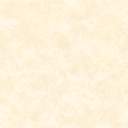 